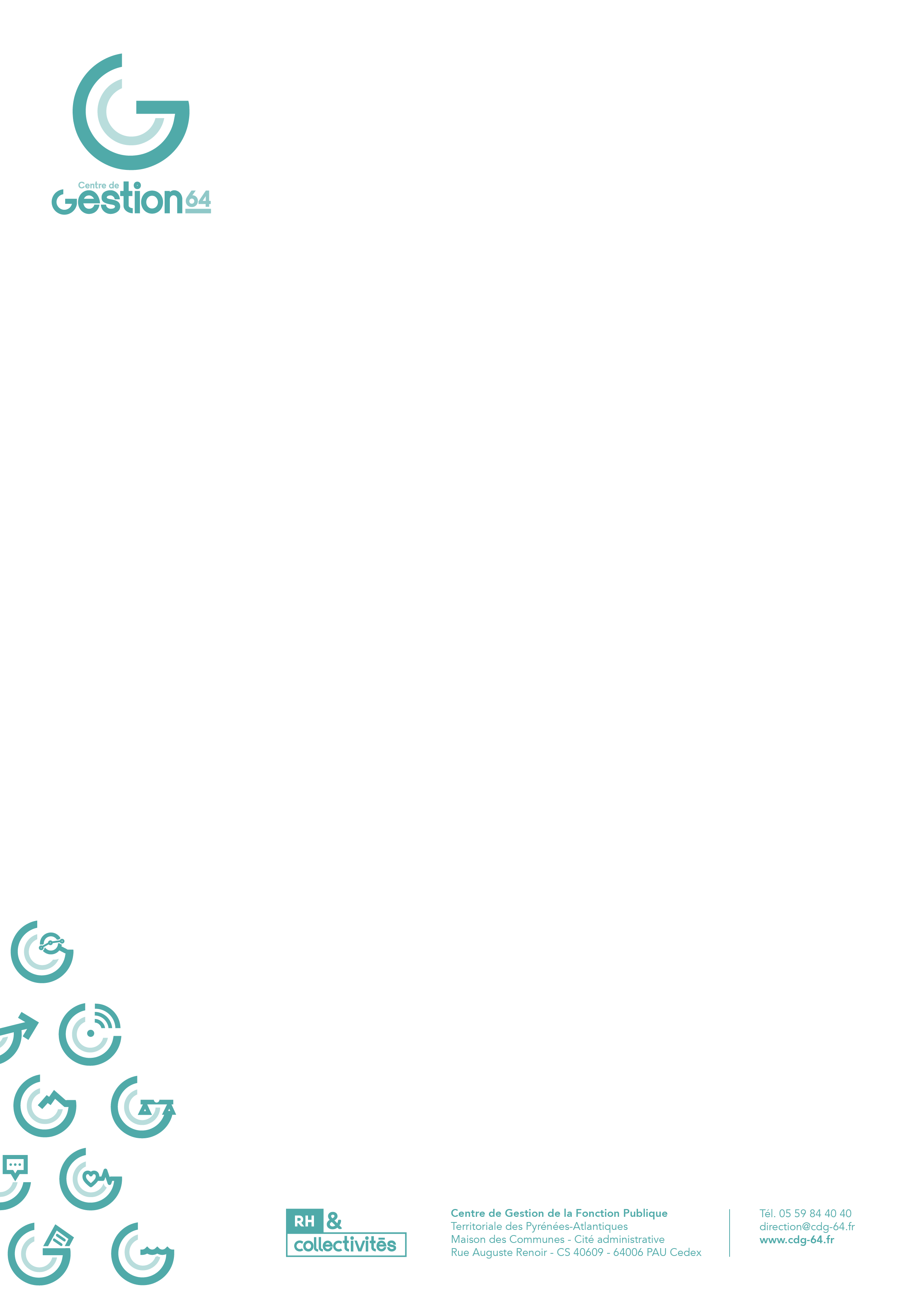 - - - - - - - - - - - - - - - - - - - - - - - - - - - - - - - - - - - - - - - - - - - - - - - - - - - - - - - - - - IDENTIFICATION DE LA COLLECTIVITÉNom de la collectivité :..………………………………………………………………………………………………..….…………………………Personne chargée du suivi du dossier : ………………………………………………………………………………………..…… Téléphone : ……………………………………………… E-mail : …………………………………………@........................................- - - - - - - - - - - - - - - - - - - - - - - - - - - - - - - - - - - - - - - - - - - - - - - - - - - - - - - - - - IDENTIFICATION DE L’AGENT CONCERNÉNom : ………………………………………………………………………… Prénom : .………………....………………….…………..………… Emploi : ……………………………………………………………….……………………………….…….………………………..…………………… Téléphone* : ……………………………………………… E-mail* : …………………………………………@................................... *Sous réserve de l’accord de l’agent, ces informations seront transmises aux représentants du personnel afin qu’ils puissent le contacter, le cas échéant- - - - - - - - - - - - - - - - - - - - - - - - - - - - - - - - - - - - - - - - - - - - - - - - - - - - - - - - - - PIÈCES À TRANSMETTRE AU CENTRE DE GESTION Imprimé de saisine dûment complété  Copie du/des contrat(s) de l’agent (si non transmis au Centre de gestion) Rapport détaillé de l’autorité territoriale sur les faits ayant conduit au constat de l’insuffisance
professionnelle de l’agent Copie de la convocation à l’entretien préalable au licenciement Copie du procès-verbal de la consultation du dossier individuel (le cas échéant) Copie du procès-verbal de l’entretien préalable - - - - - - - - - - - - - - - - - - - - - - - - - - - - - - - - - - - - - - - - - - - - - - - - - - - - - - - - - - 	Fait à…………………………………..……, le …………………………………..	                                            		    L'autorité territoriale, (signature et cachet)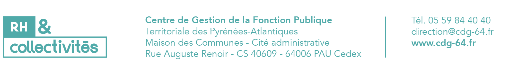 DOSSIER À TRANSMETTRE AU PÔLE GESTION STATUTAIRE DU CENTRE DE GESTION PAR VOIE ÉLECTRONIQUE : Statut@cdg-64.fr 